RadhikaEmail: radhika.387531@2freemail.com 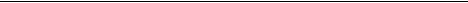 SAP BI/BW Expertise:Complete understanding of ASAP implementation methodology and good understanding of the full lifecycle of the implementation, right from the feasibility study to go-live to support activity & post go live maintenance. Participated in the end user discussions to get a thorough understanding of the front end reporting requirements. Strong working knowledge in Data Warehouse workbench, Data Modeling, Data Extraction, Data Loading,Transports.Extensive knowledge and experience in collection, activation and use of Business content. Proficient in uploading master data and transactional data both from flat files and SAP R/3 Systems.Working knowledge in Scheduling, Monitoring, Maintaining Info-cubes, ODS objects, Multi Providers, Info Objects, Info Sources, Update rules and Transfer Rules, Transformations, DTP.Expertise in OLTP extractions from SAP R/3 using LO Cockpit, Generic Extractions and non-SAP systems.Info Cube management with Aggregates, compression, Rollup, Reconstruction, Indexes.Extensive knowledge of Queries, Calculated and Restricted key figures, Variables, Exceptions, Conditions, Formulas, RRI, workbooks.Conducted training for end-users.Excellent communication and interpersonal skills with the ability to deliver innovative customer solutions.Ability to identify the potential problems and resolving them.SKILL SETS ERPs: SAP BW 3.5, SAP BI 7.0,SAP R/3 (SD, MM, ODS, LO) TOOLS: MS Visio, BEx (Query Designer, Analyzer, WAD,Web Analyzer)Knoweldge on lotus Notes,Heat System for ticketing tool.EDUCATION MSC(Maths) Acharya Nagarujuna University passed in 2007, India Attended training on SAP BW/BI(Business Intelligence), Qbex Technologies in hyd, May 2007 - June 2007.Project Summary:Project 1:WIPROProject 1:Client: DewaEnvironment: BI ImplementationFeb 2011– july 2011.Responsibilities: Worked extensively on standard defined LO extractors such as 2lis_02_itm& 2lis_03_bf and Installed relevant SAP business content exactors. Used LOstructures for extracting purchasing item level information. Logistics CockpitConfiguration, Customization and enhancing Extract Structures.Worked on MM,PS & CS ModulesCreated Transformations and applying field level routines for restricting andtransforming data.Involved in creation of the RFC functon module at SRM system & extracted datafrom SRM to BI.Installed relevant Business content Data Transfer Process (DTP) for loading thedata from PSA to Data Target.Worked with PSA in monitoring data transfer from source system into BW.Involved in performing initial testing in developmentCreated couple of reports using Query Designer. Created Free Characteristics,Restricted Key figures, Calculated key figures and Filters.Created the reusable objects such as variables, global structures.Involved in the creating the New Restricted key figures & New calculated keyfigures.Involved in the designing the web applications.Tools: SAP BW 3.5, SAP R/3 4.6 MS Visio, BEx (Query Designer)Company: WIPROClient: Horizon			     Environment: BI ImplementationSEP2009 –Feb2011Responsibilities:Interacted with client/management and identified/analyzed business requirements for HCM   application area, worked with functional consultants for mapping the HCM data onto the Data Sources in BI.Responsible for identifying/Installing/activation of InfoObjects, InfoCubes and DSO Objects in Business Content based on business requirements for HCM functional area. The main cubes developed are: Sales, Delivery and Billing.The main customized cubes developed are Profile, Attrition, and WLQ.  Created Transformations, Data Transfer Process (DTP) to schedule data within BI 7.0 from one persistent object to another object.Performed Generic Extraction (RSO2) to extract the data from ECC.Extensively Involved in moving the objects from one system to another system using transport request.Extensively used BEx Analyzer to build queries and workbooks on Info Cubes and MultiProviders. Used exceptions, conditional formatting, restricted key figures and   calculated key figures.Worked on Creating  Web Reports Using Web items Like Tables, charts, Drop down Box, Radio button Check Group, Label, and Filter & Text Elements and integrated them in portal.Worked with BEX Report Designer to create formatted reports.Coordinated with the portal to publish the reports in enterprise portal.Development of Process Chains for Automated Scheduling of all Data Loading Jobs.Sending and reporting messages to OSS for some major issues faced during the project life cycle.Create documentation on developed objects including reports and conducted number of training session to train end users to execute and manage report. Trained power users to create their different views of the reports on their ownProject 2:Company: WIPROClient: KAUST			     Environment: BI ImplementationJUNE 2009 –SEP2009Responsibilities:Worked extensively on standard defined LO extractors. Installed relevant SAP business content. Used LO structures for extracting sales order, delivery information. Logistics Cockpit Configuration, Customization and enhancing Extract Structures. Created Transformations and applying routines for restricting and transforming data. Worked on MM,SD ModulesInstalled relevant Business content Data Transfer Process (DTP) for loading the data from PSA to Data Target.Worked with PSA in monitoring data transfer from source system into BW.Involved in performing unit testing in development server and transporting to Quality server.Extensively worked on Transports that moving objects from Dev server to Quality where the testing is going then moving to Live server (production)Worked on Performance tuning using Aggregates, Statistics, Indexes and Compression.Extensive experience in data design, data modeling, extended star schema, setting customized Info Cubes, SAP BI delta load, Info package creation,Working on transportations of BI objects from dev to quality.Created couple of reports using Query Designer. Created Free Characteristics, Restricted Key figures, Calculated key figures, Conditions and Filters.Created the reusable objects, such as variables, global structures.Involved in the creating the New Restricted key figures & New calculated key figures.Involved in the designing the web applications.Tools: SAP BW 3.5, SAP R/3 4.6  MS Visio, BEx (Query DesignerProject 3:Company: FUJITSU CONSULTING INDIA PVT LTD  Client:Poineer 				       Environment: Support  FEB 2008 to JAN 2009  Responsibilities:           •   Worked on process chain and subsequent processes.           •   Monitoring daily chains, weekly chains, and monthly chains.            •   Accepting and dispatching the tickets raised by the markets using Heat Tool.            •   Analyzing the errors in the data loads and maintaining work history.                 for all the tickets until it is closed down.           •   Finding the root cause for the errors of the chains if they have not started in time.            •    Raising tickets to other resolution groups regarding performance of the system.                 and data loads.            •    Participated in the regular calls with the business Users.           •    Prepared the Documentation for daily status report,weekly status report.            •    Prepared the documentation for transport requests.           •    Involved in solving the tickets within the SLAs.           •    Involved in validating data consistency in reporting.           •    Involved in performance tuning activites on BW server like indexing, compression                 and aggregates creation.             Project : 4Company Reddy LabsClient:Reddy labs			     Environment: DevelopmentJuly 2007 – FEB 2008Responsibilities:Created the couple of InfoObjects of type characteristics with master data and text data under the sales InfoObject catalogs (ZRL_CH01). Created the couple of InfoObjects type key figures under the sales InfoObject catalogs (ZRL_KYF01). Installed relevant SAP business content. Created custom and modifying standard InfoObjects based on master and transactional data from SAP and flat files into SAP BW. Worked on flexible data staging and updating any data targets using. communication structure and update rules. Designed the dataflow diagrams by using the Microsoft Visio tool. Created the InfoCubes (ZRL_SC011 daily local sales) Created MultiProviders based on the requirement. Created transfer rules, updating rules, and maintaining the communication structure. Modified content reports which have installed from business content.Created queries by defining rows, columns, and free characteristics and provided drill down functionality in reporting using BEx. Created the couple variable in the Query Designer. Gained experience in creating/ using re-usable BEx Query structures for characteristics and key figures that are essential. Performed unit testing. Extracted the data from the different source systems such as flat file and SAP R/3. Maintained the data PSA level and first level data target such as ODS. Extracted the data from ODS to InfoCubes by using the datamart. Tools: SAP BW, SAP R/3  MS Visio, BEx (Query Designer)